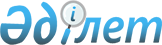 О внесении изменения в постановление Правительства Республики Казахстан от 10 июля 2009 года № 1055
					
			Утративший силу
			
			
		
					Постановление Правительства Республики Казахстан от 18 февраля 2011 года № 157. Утратило силу постановлением Правительства Республики Казахстан от 9 ноября 2018 года № 736 (вводится в действие после дня его первого официального опубликования)
      Сноска. Утратило силу постановлением Правительства РК от 09.11.2018 № 736 (вводится в действие после дня его первого официального опубликования).
      В соответствии со статьей 520 Кодекса Республики Казахстан от 10 декабря 2008 года "О налогах и других обязательных платежах в бюджет" (Налоговый кодекс) Правительство Республики Казахстан ПОСТАНОВЛЯЕТ:
      1. Внести в постановление Правительства Республики Казахстан от 10 июля 2009 года № 1055 "Об утверждении годовых ставок платы за предоставление междугородной и (или) международной телефонной связи, а также сотовой связи" (САПП Республики Казахстан, 2009 г. № 32, ст. 303) следующее изменение:
      в годовых ставках платы за предоставление междугородной и (или) международной телефонной связи, а также сотовой связи, утвержденных указанным постановлением:
      в графе "Годовые ставки платы, %" цифры "1,35703" заменить цифрами "1,24557".
      2. Настоящее постановление вводится в действие со дня его первого официального опубликования.
					© 2012. РГП на ПХВ «Институт законодательства и правовой информации Республики Казахстан» Министерства юстиции Республики Казахстан
				
      Премьер-Министр
Республики Казахстан

К. Масимов
